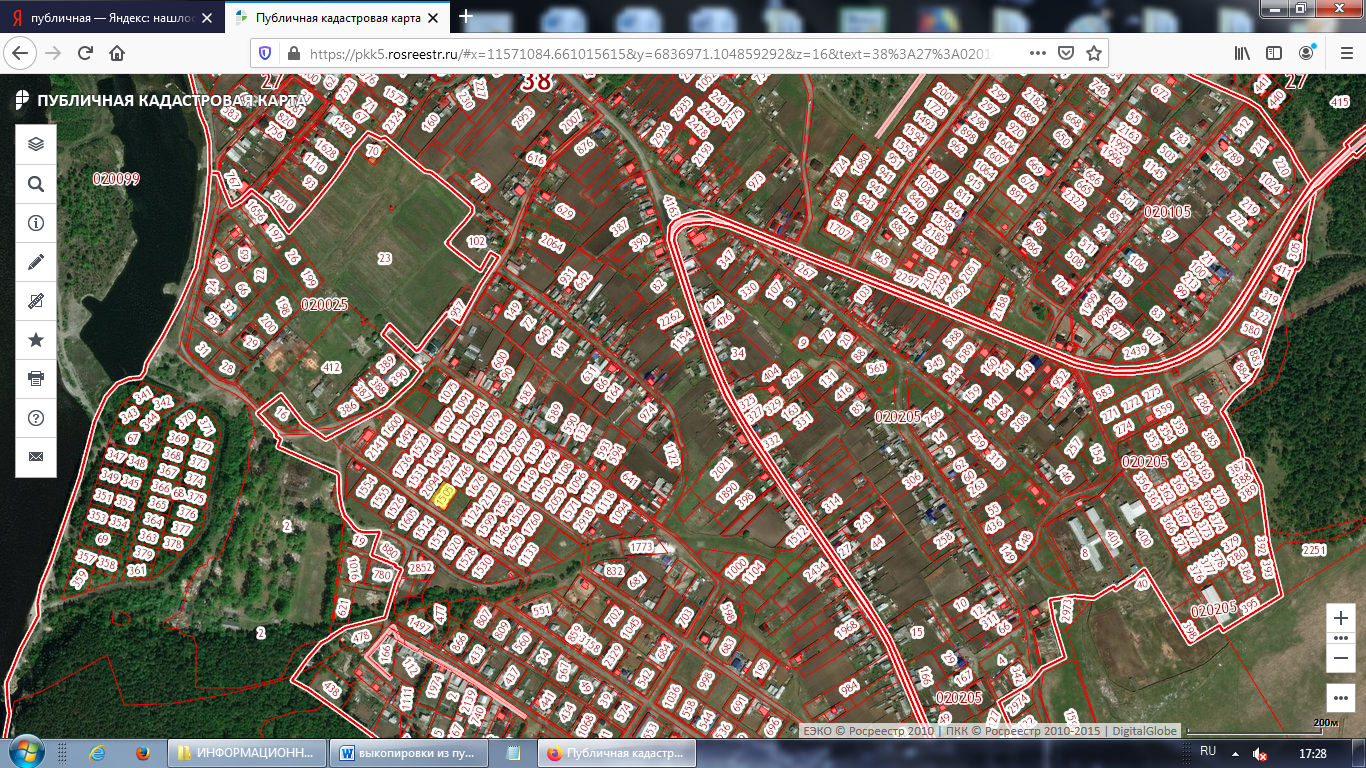 Иркутская область, Шелеховский район, с. Введенщина, ул. 3-я Молодежная, № 14 (земельный участок под № 3 из Перечня)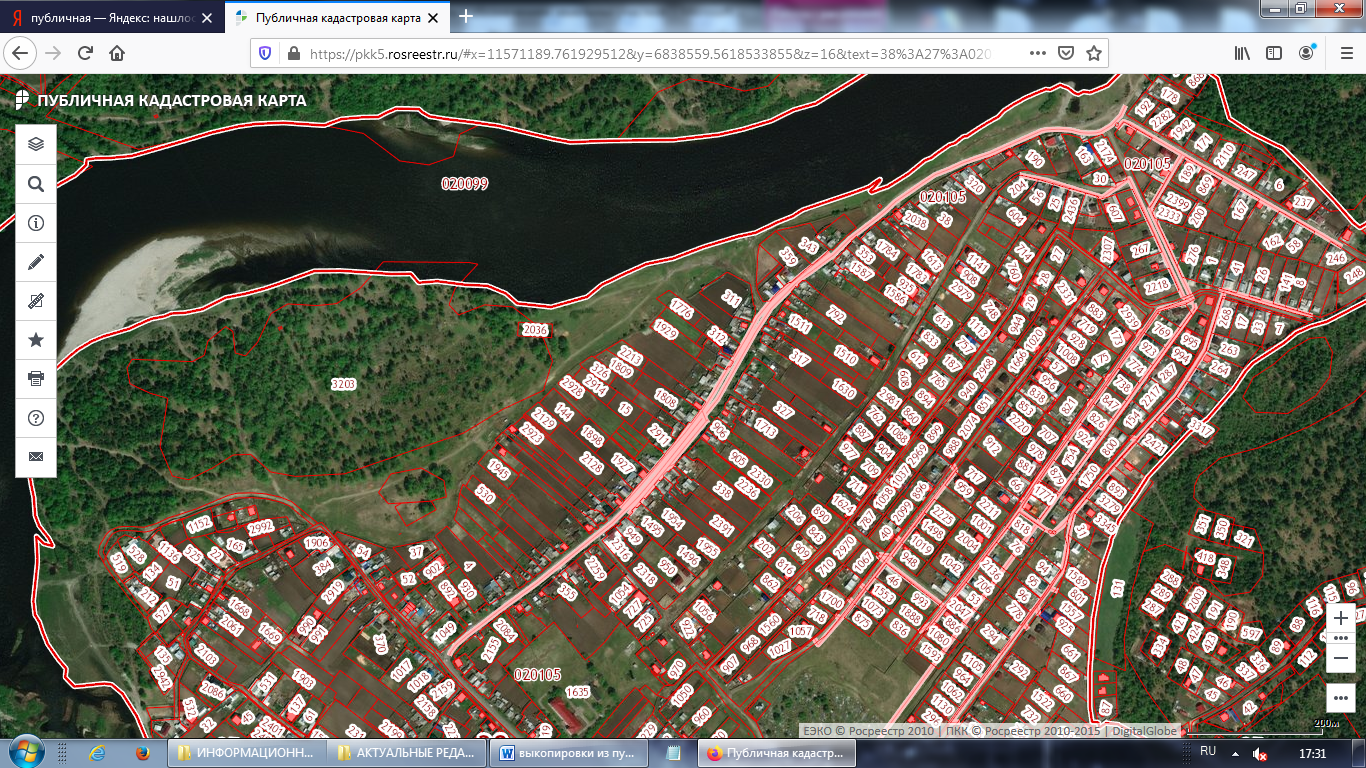 Иркутская область, Шелеховский район, с. Введенщина, ул. Юбилейная, прилегающий к земельному участку № 26 (земельный участок под № 7 из Перечня)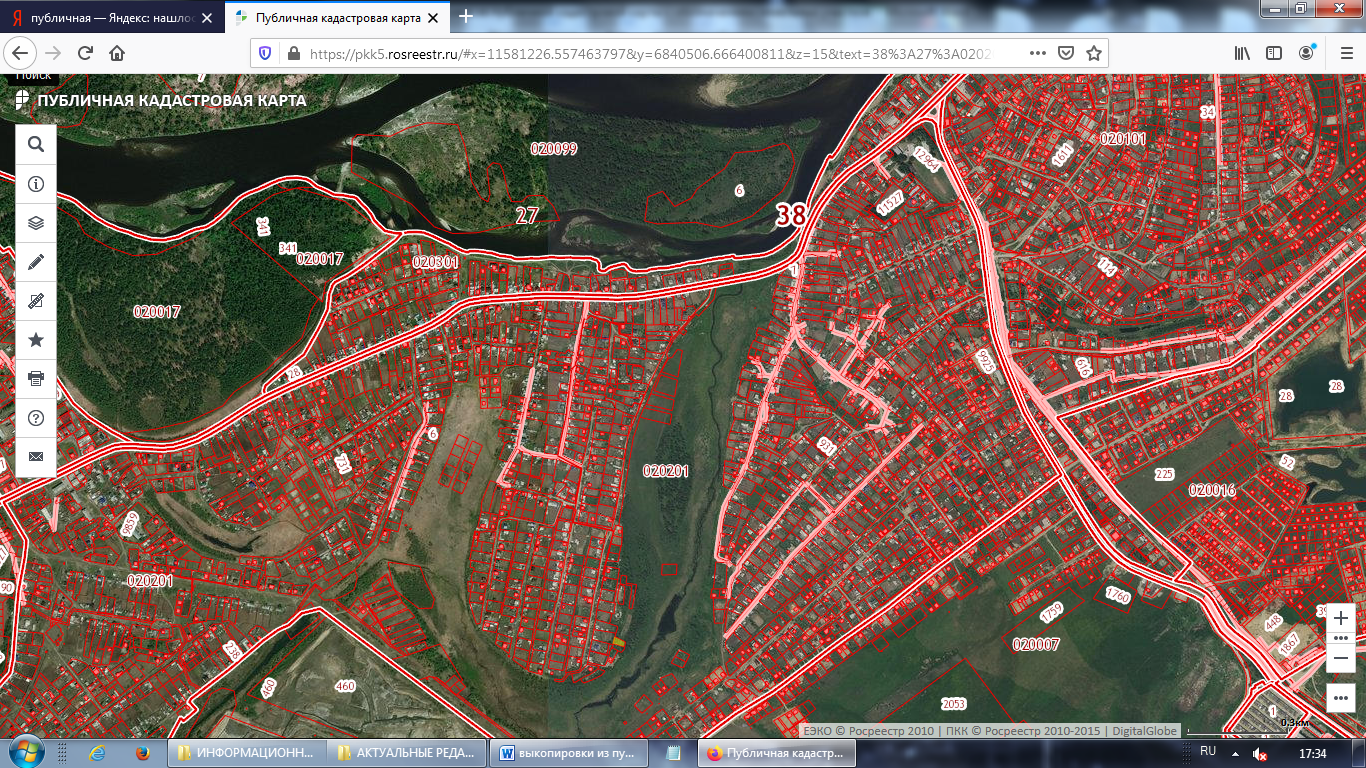 Иркутская область, Шелеховский район, с. Баклаши, пер. Депутатский, прилегающий к земельному участку с кадастровым номером 38:27:020201:12879 (земельный участок под № 11 из Перечня)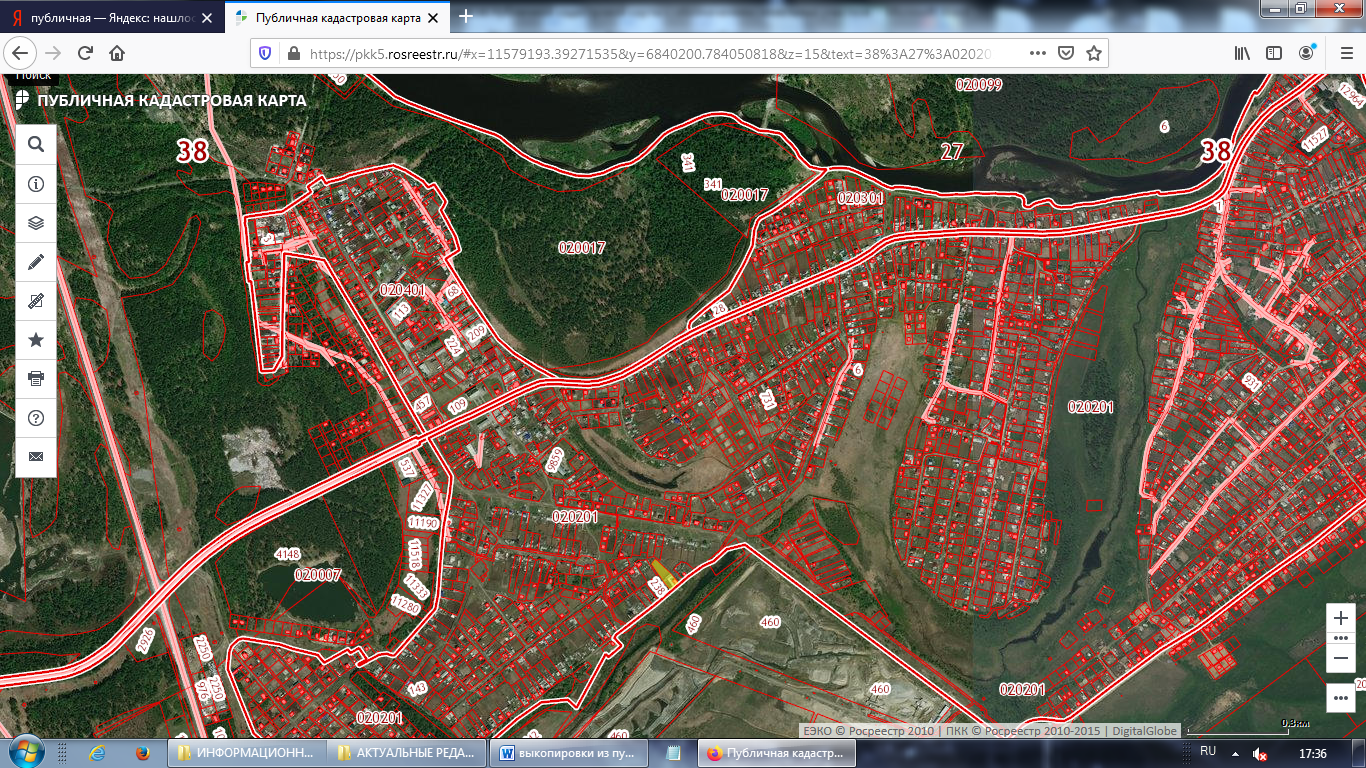 Иркутская область, Шелеховский район, с. Баклаши, напротив земельного участка с кадастровым номером 38:27:020201:237 (земельный участок под № 12 из Перечня)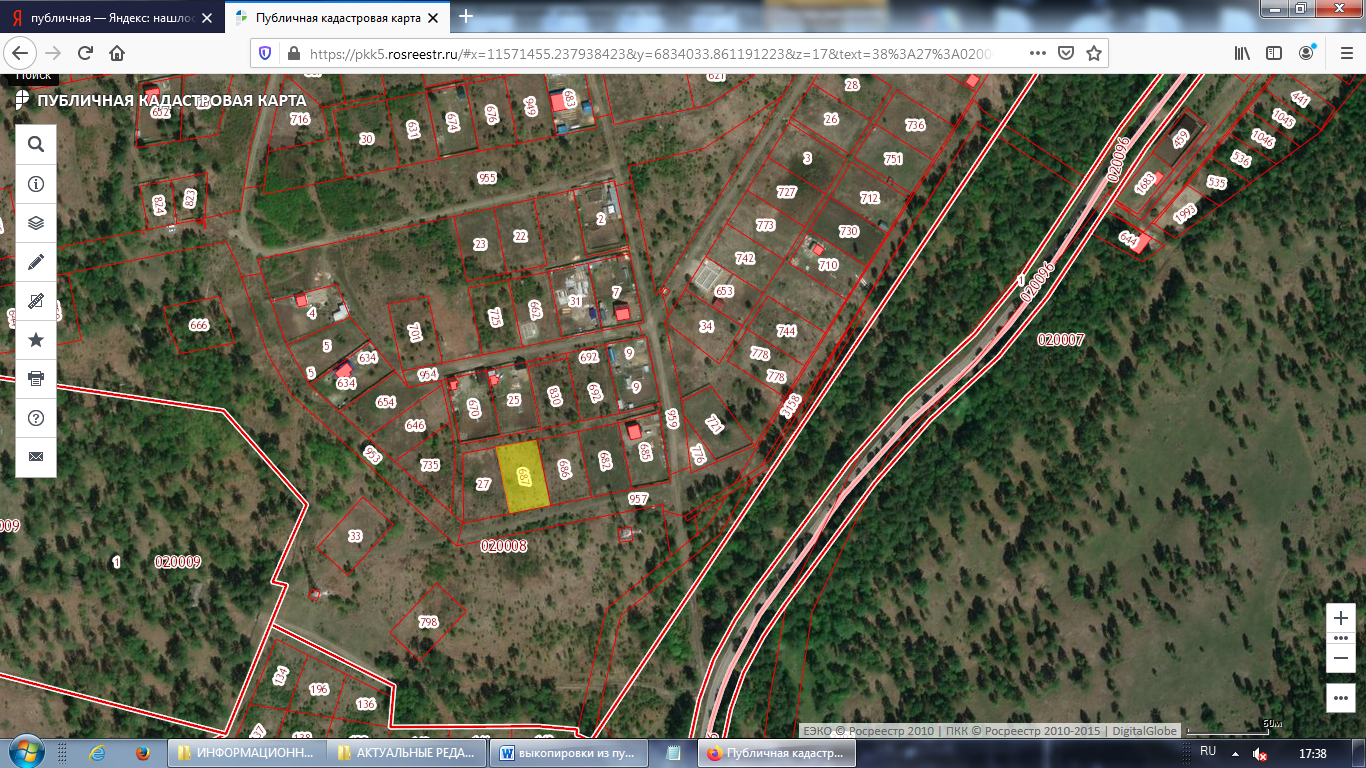 
Иркутская область, Шелеховский район, п. Чистые Ключи,  ул. Трактовая, № 2, кадастровый номер 38:27:020008:687 (земельный участок под № 20 из Перечня)                                                                                                                            Иркутская область, Шелеховский район, п. Чистые Ключи, прилегающий к                                                                                                                             земельному участку по ул. Ключевая,  № 11 (земельный участок под № 13 из                                                                                                                               Перечня)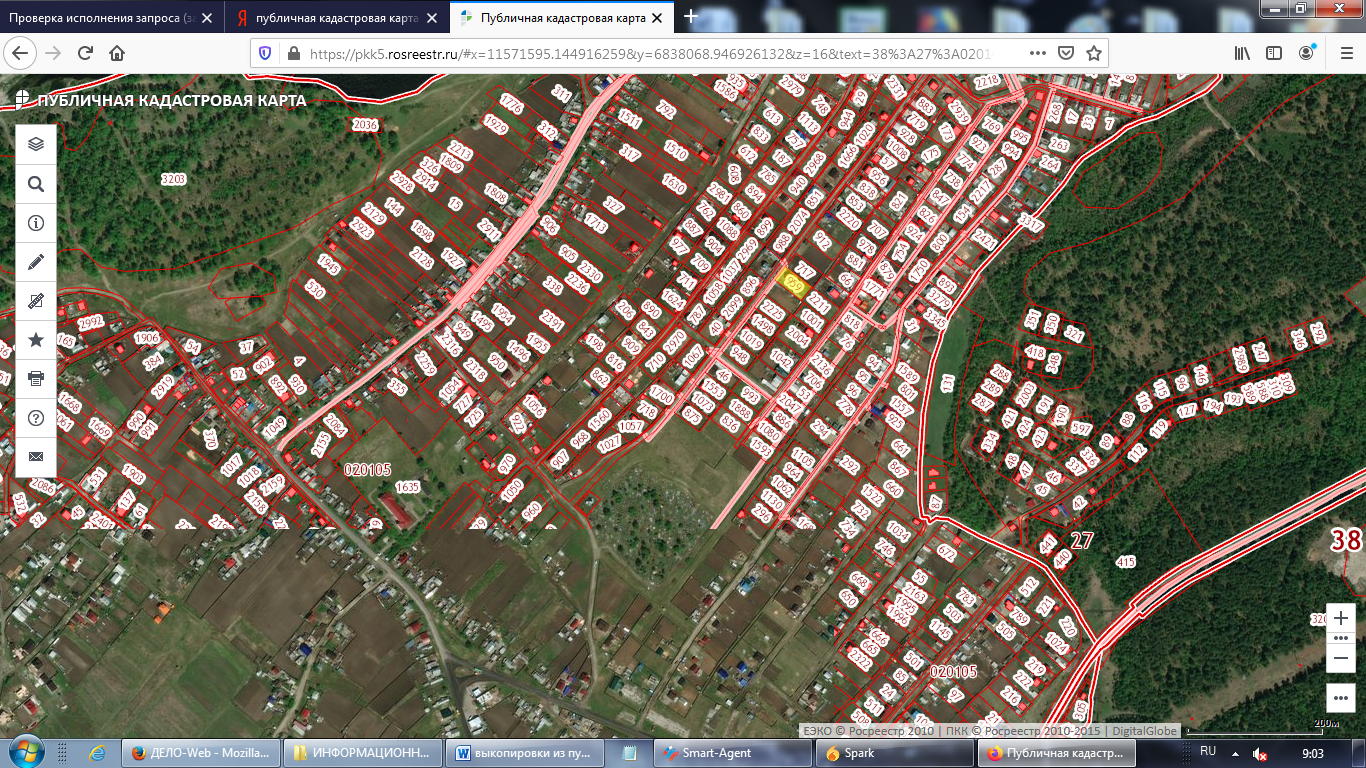 Иркутская область, Шелеховский район, с. Введенщина, ул. Песчаная, 44 (земельный участок под № 19 из Перечня)	Иркутская область, Шелеховский район, с. Введенщина,                                                                                                                                                                     ул. Целинная, № 31 (земельный участок под № 18 из                                                                                                                                                                     Перечня)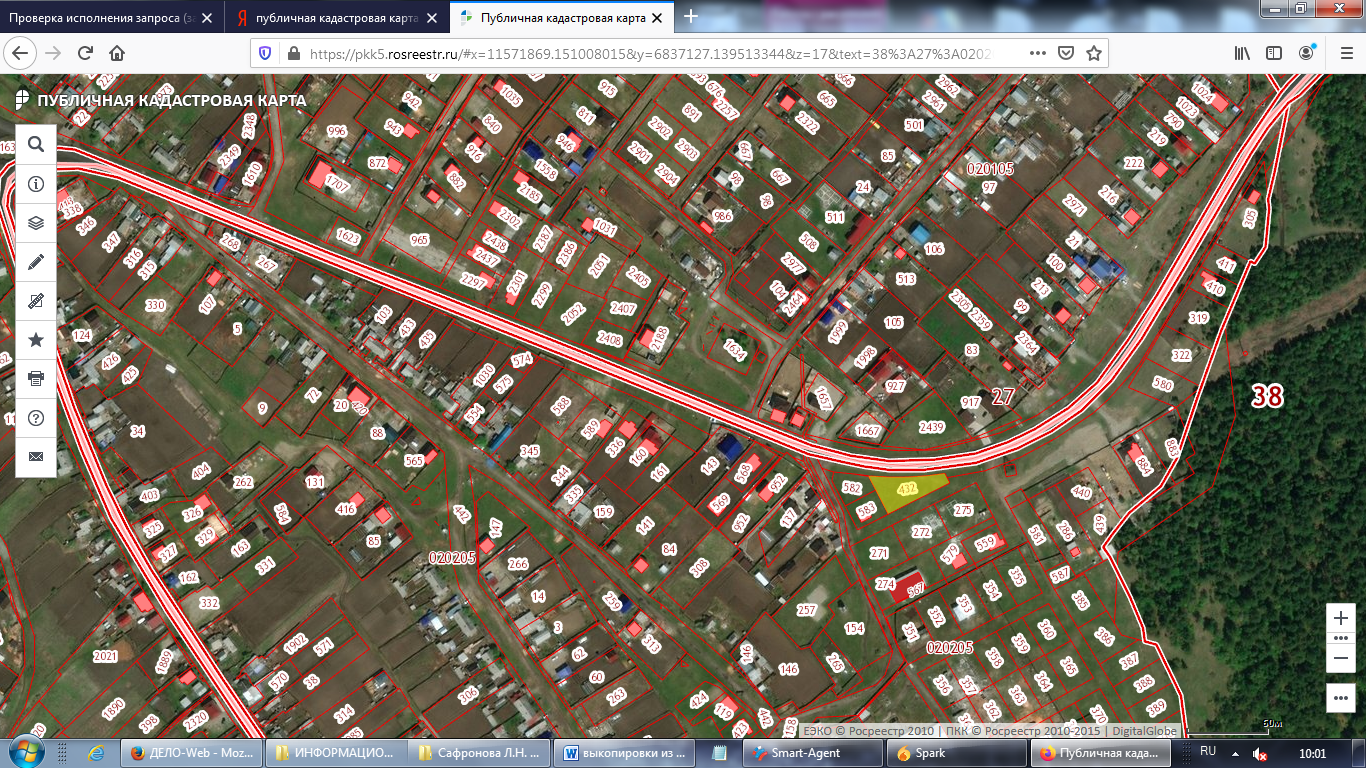 Иркутская область, Шелеховский район, с. Введенщина, прилегающий к земельному участку по пер. Дорожный, номер 1, кадастровый номер 38:27:020205:432  (земельный участок под № 21 из Перечня)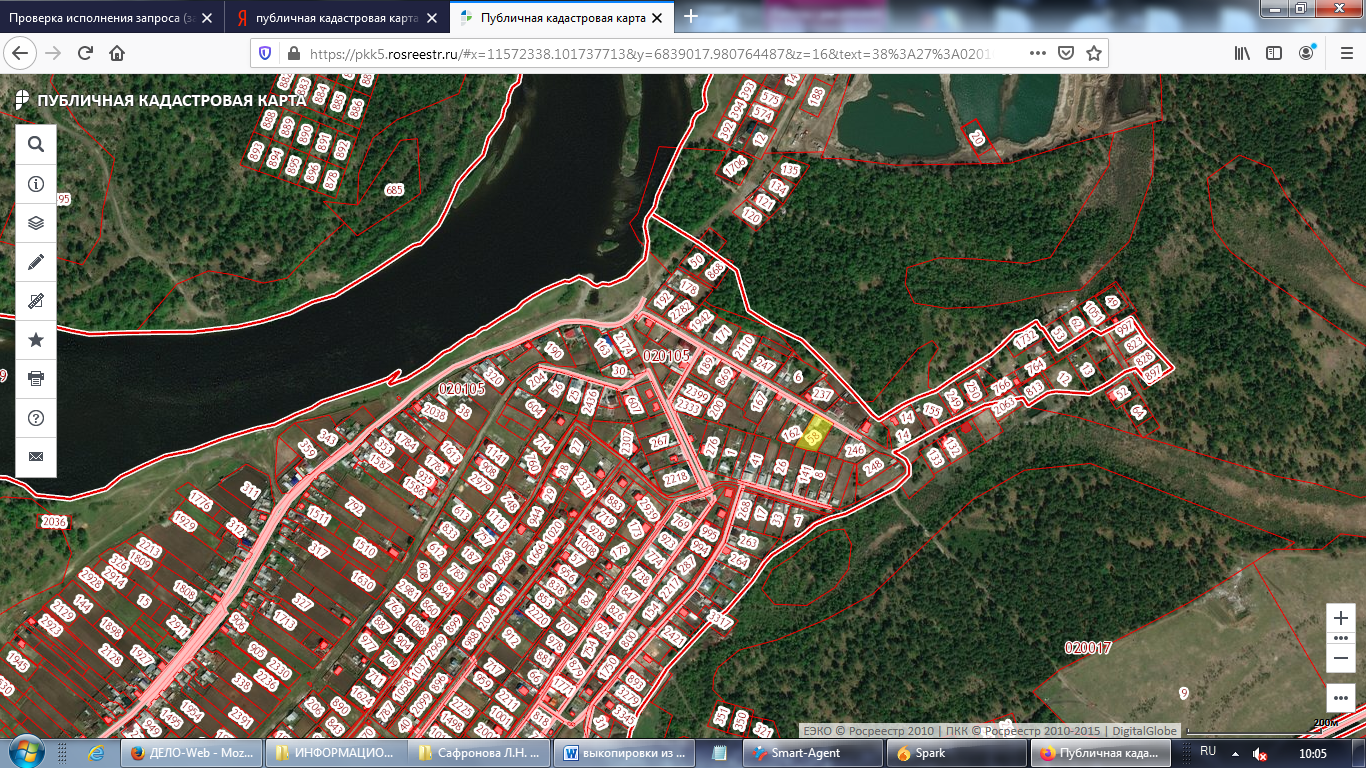                                                                                                                                 Иркутская область, Шелеховский район, с. Введенщина,                                                                                                                                 ул. Иркутная, прилегающий к земельному участку № 26                                                                                                                                (земельный участок под № 22 из Перечня)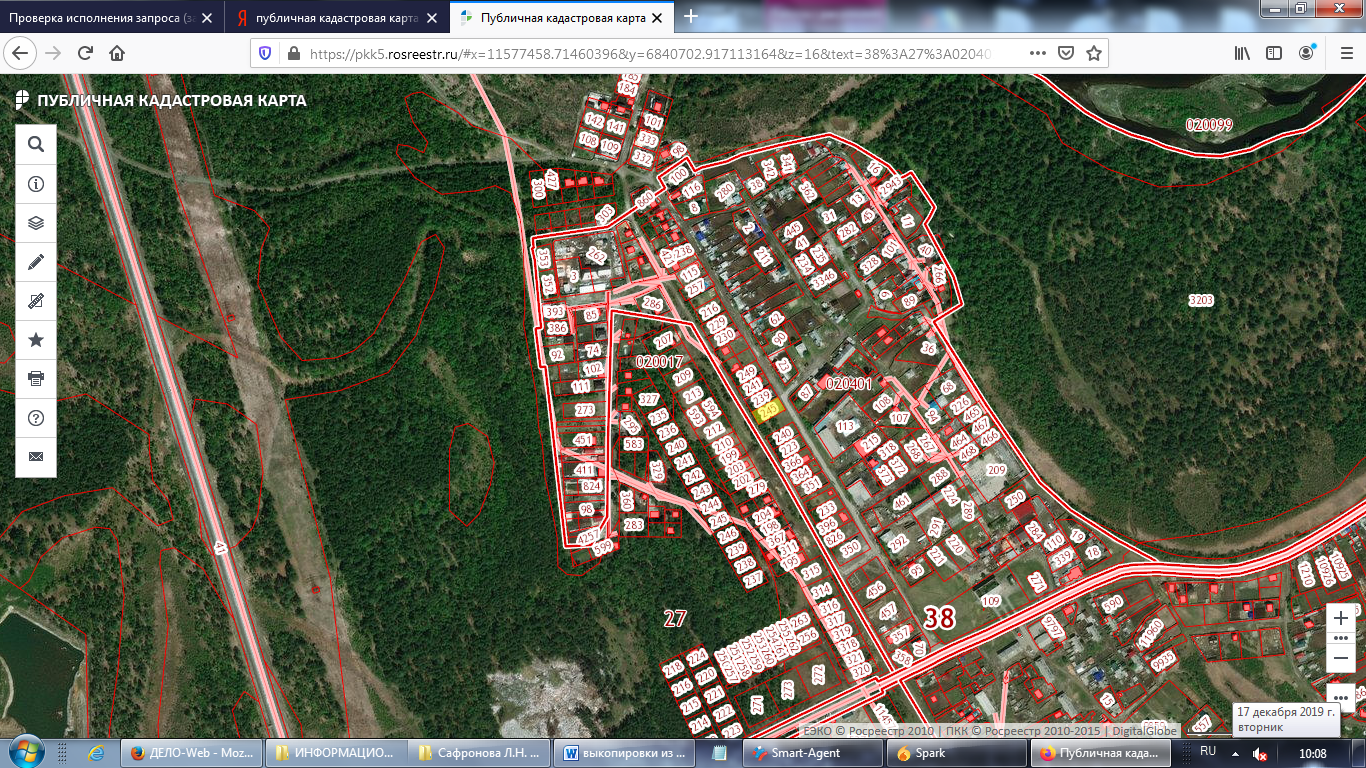 Иркутская область, Шелеховский район, с. Баклаши, пер. Майский, прилегающий к земельному участку № 6-г (земельный участок под № 23 из Перечня)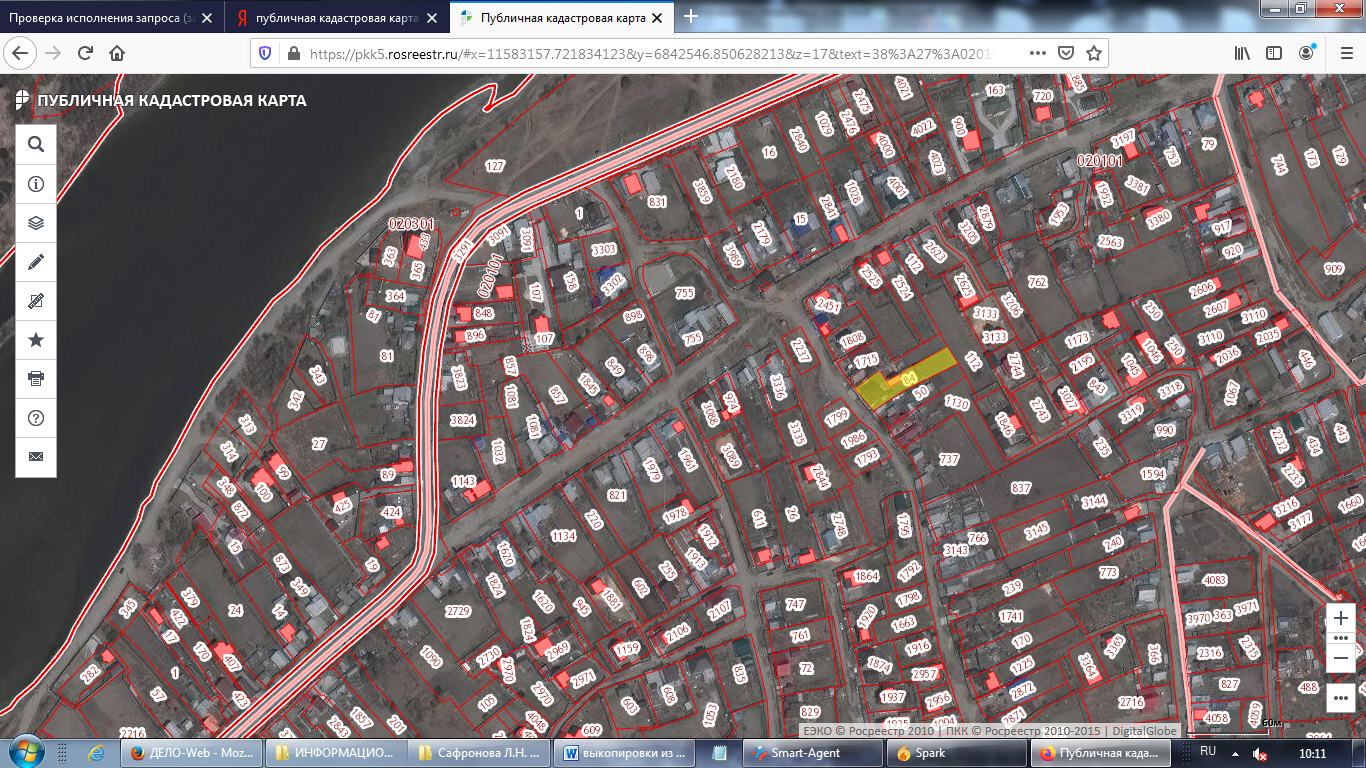                                        Иркутская область, Шелеховский район, с. Баклаши, ул. Шелеховская, напротив дома № 46                                        (земельный участок под № 24 из Перечня)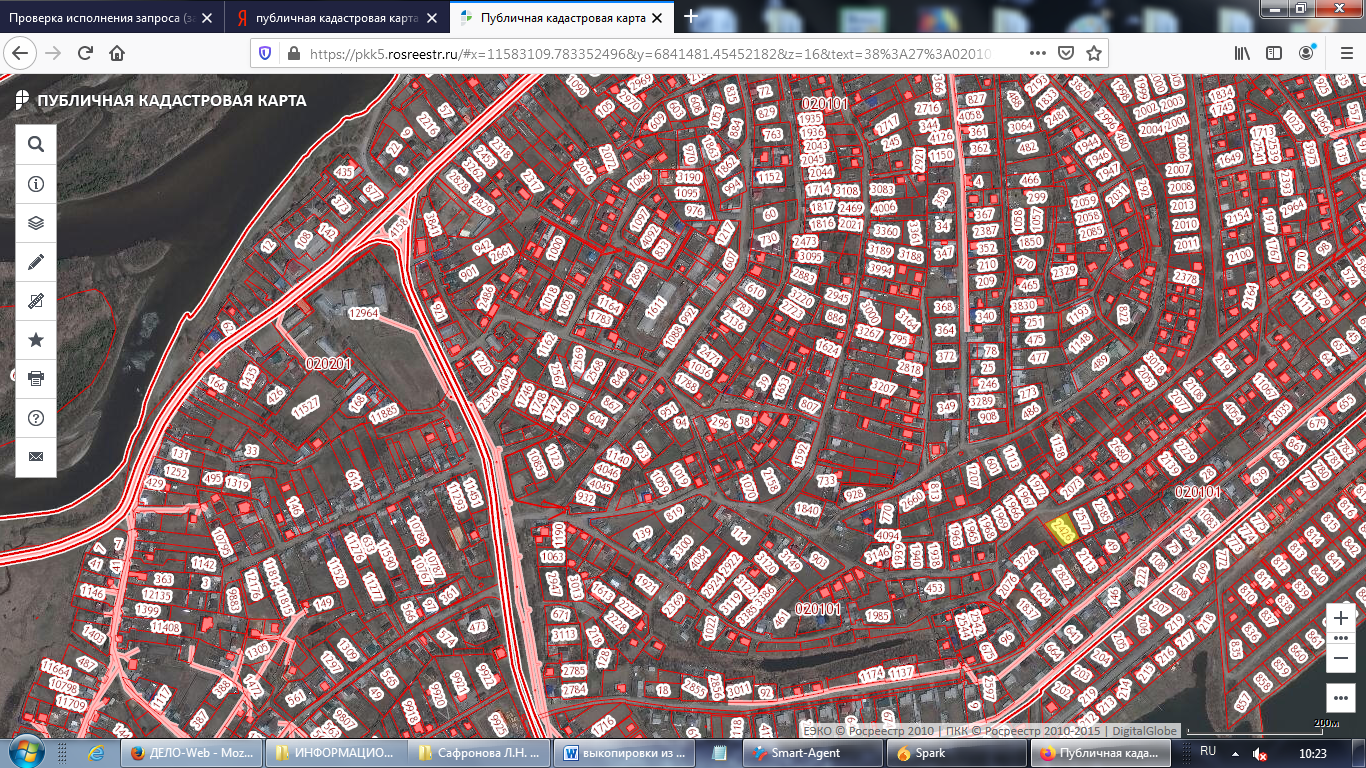 Иркутская область, Шелеховский район, с. Баклаши, пер. Озерный, № 37, кадастровый номер 38:27:020101:2426 (земельный участок под № 25 из Перечня)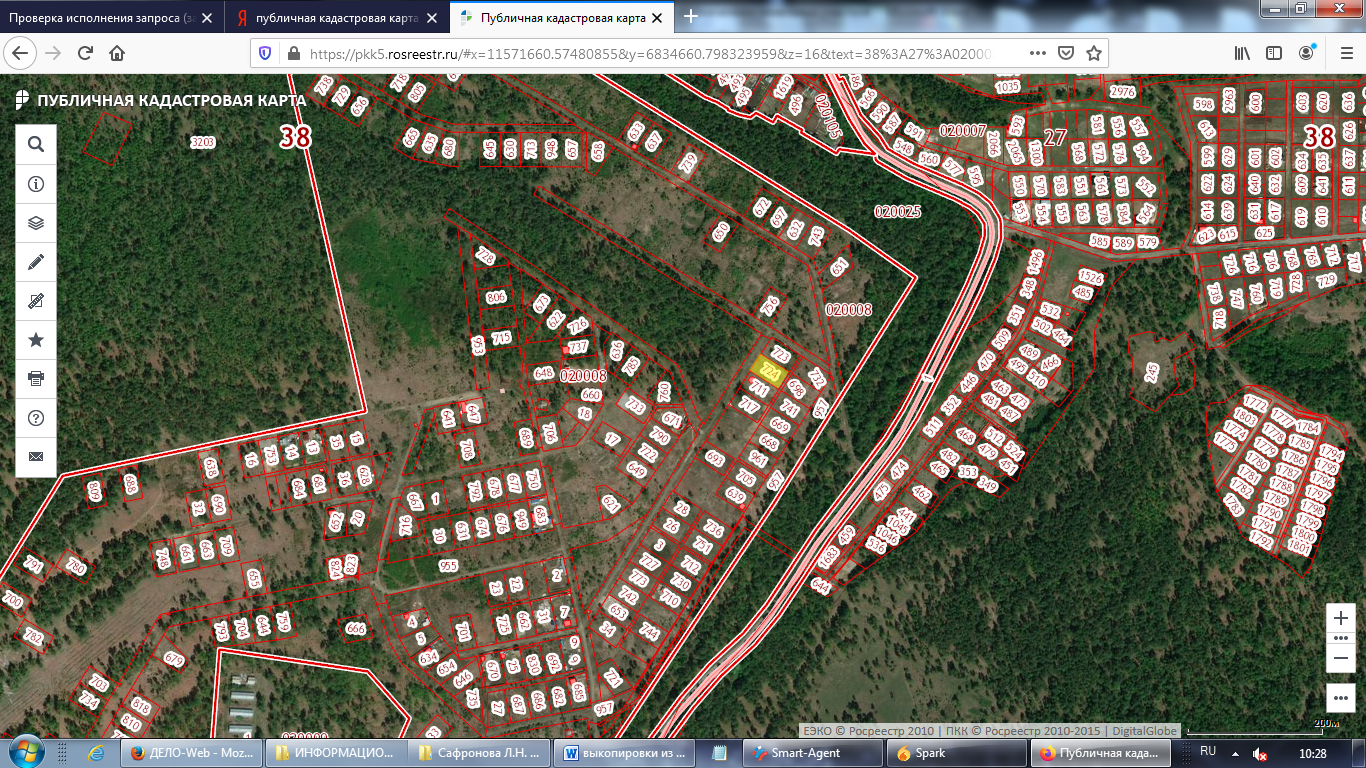 Иркутская область, Шелеховский район, п. Чисты  Ключи, ул. Ключевая, № 27, кадастровый номер 38:27:020008:724 (земельный участок под № 26 из  Перечня)	Иркутская область, Шелеховский район, п. Чистые                                                                                                                                                                         Ключи, ул. Ключевая, № 28, кадастровый номер                                                                                                                                                                         38:27:020008:723 (земельный участок под № 27 из                                                                                                                                                                          Перечня)